ОТЧЕТМосковского областного открытогоконкурса юных пианистов  «И.С. Бах и современность»I. ОБЩИЕ СВЕДЕНИЯ ПО КОНКУРСУ: 1) Дата, место проведения:II. ОБЩИЕ СТАТИСТИЧЕСКИЕ ДАННЫЕ:III.Положительные моменты:Жюри и участники конкурса оценили отличную организацию и проведение мероприятия: - всем конкурсантам были предоставлены репетиционные классы - участники конкурса могли ознакомиться  с регламентом своего выступления-  всем участникам были подарены красочные  буклеты с программой  конкурса и сладкие подарки- для гостей и участников был организован буфет- все участники были награждены дипломами            - для победителей в каждой номинации  конкурса была проведена фотосессия с членами жюри          - для преподавателей был организован круглый стол, где они  имели возможность пообщаться с членами жюри - объективность в оценке жюри и единодушие принятых решений - высокий уровень исполнительского мастерства участников.Рейтинг участников по территориям:Видное – 3Балашиха – 5пос. Сергиевский – 2Раменское – 2Дзержинский – 3пос. Володарского – 3Воскресенск – 3г.п. Менделеево – 2Можайск – 1Красногорск – 2Жуковский – 2Егорьевск – 1Шатура – 2Орехово-Зуево – 1Одинцово – 2Домодедово - 4Павловский Посад – 2Дубна – 1Люберцы – 7Озёры – 2Лыткарино – 5Электросталь – 1Мытищи – 3Котельники – 1пос. Реммаш – 1Подольск – 1Краснознаменск – 1Реутов – 1Королев – 1Основные выводы жюри:- высокий уровень организации.- интересный подбор репертуара,- вырос уровень исполнения произведений И.С. Баха.Особо отмеченные выступления участников и педагогов (школы, районы):г.о. Павловский Посад,  г. Одинцово, г. Воскресенск, г.о. Люберцы пос. Володарского, г. Шатура, г. Видное, г.п. Менделеево, г.о. Лыткарино,  г.о. Дзержинский, г.о. Мытищи,IV. Жюри: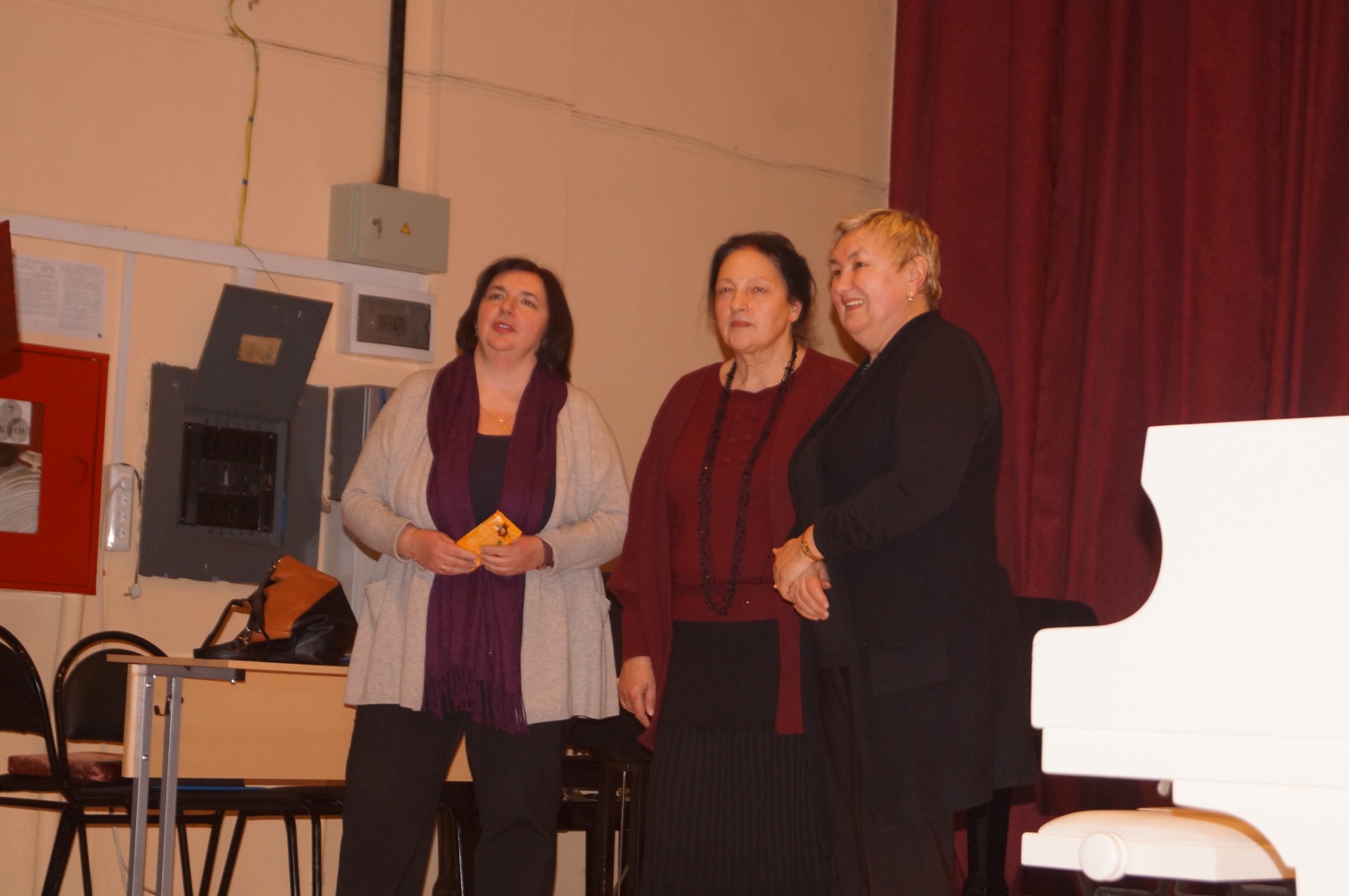 V. Лауреаты, дипломанты, призеры: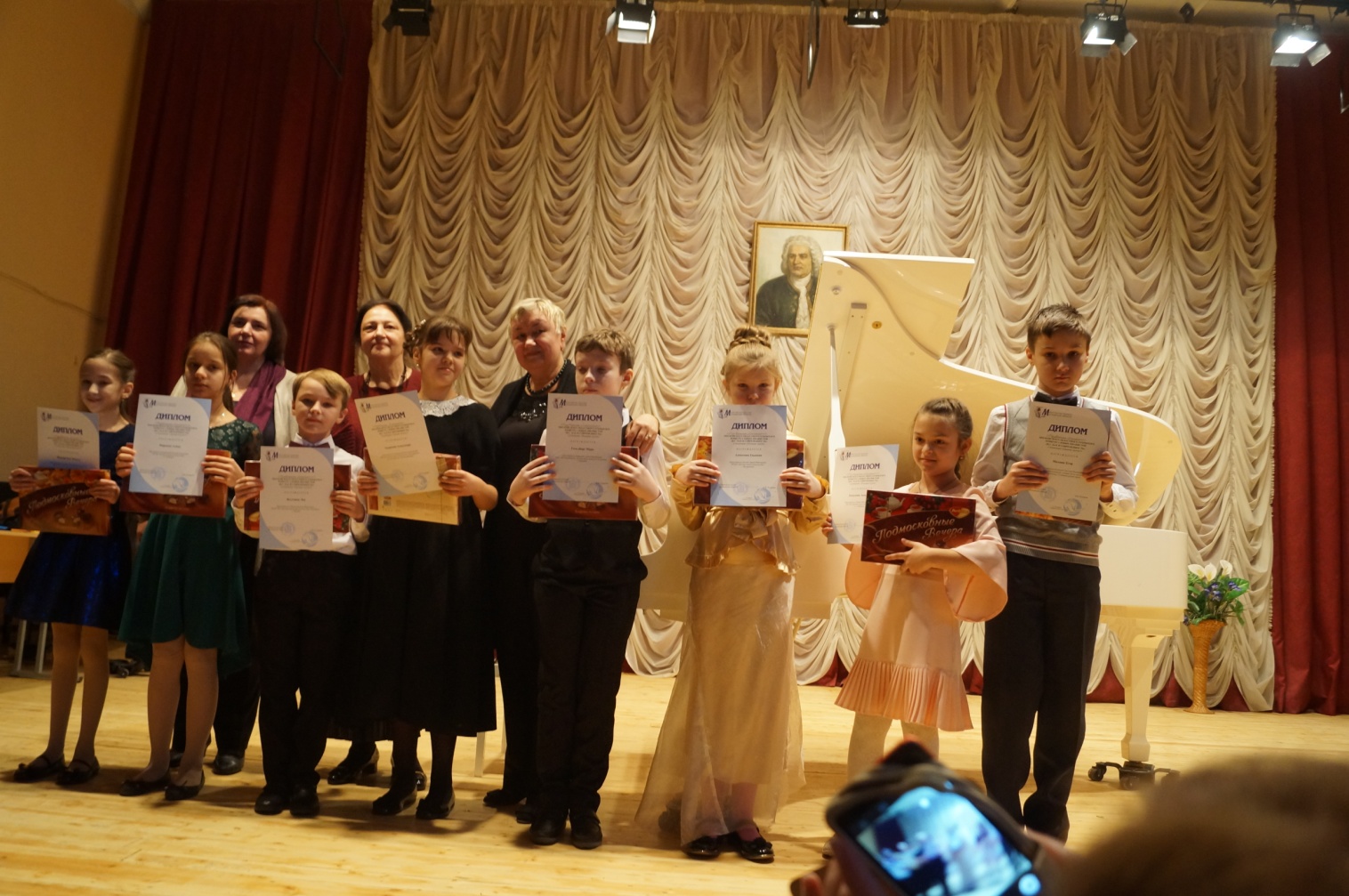 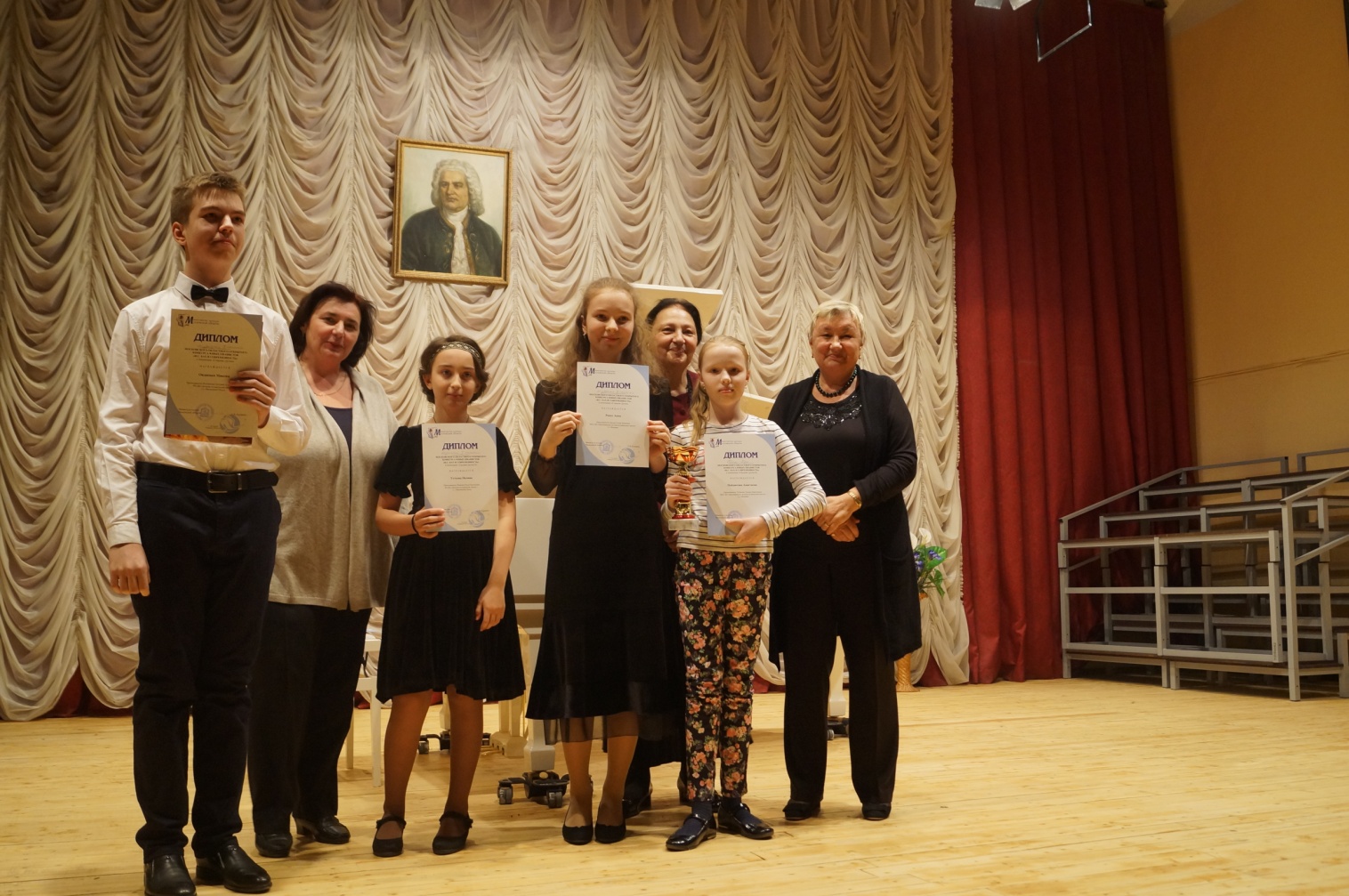 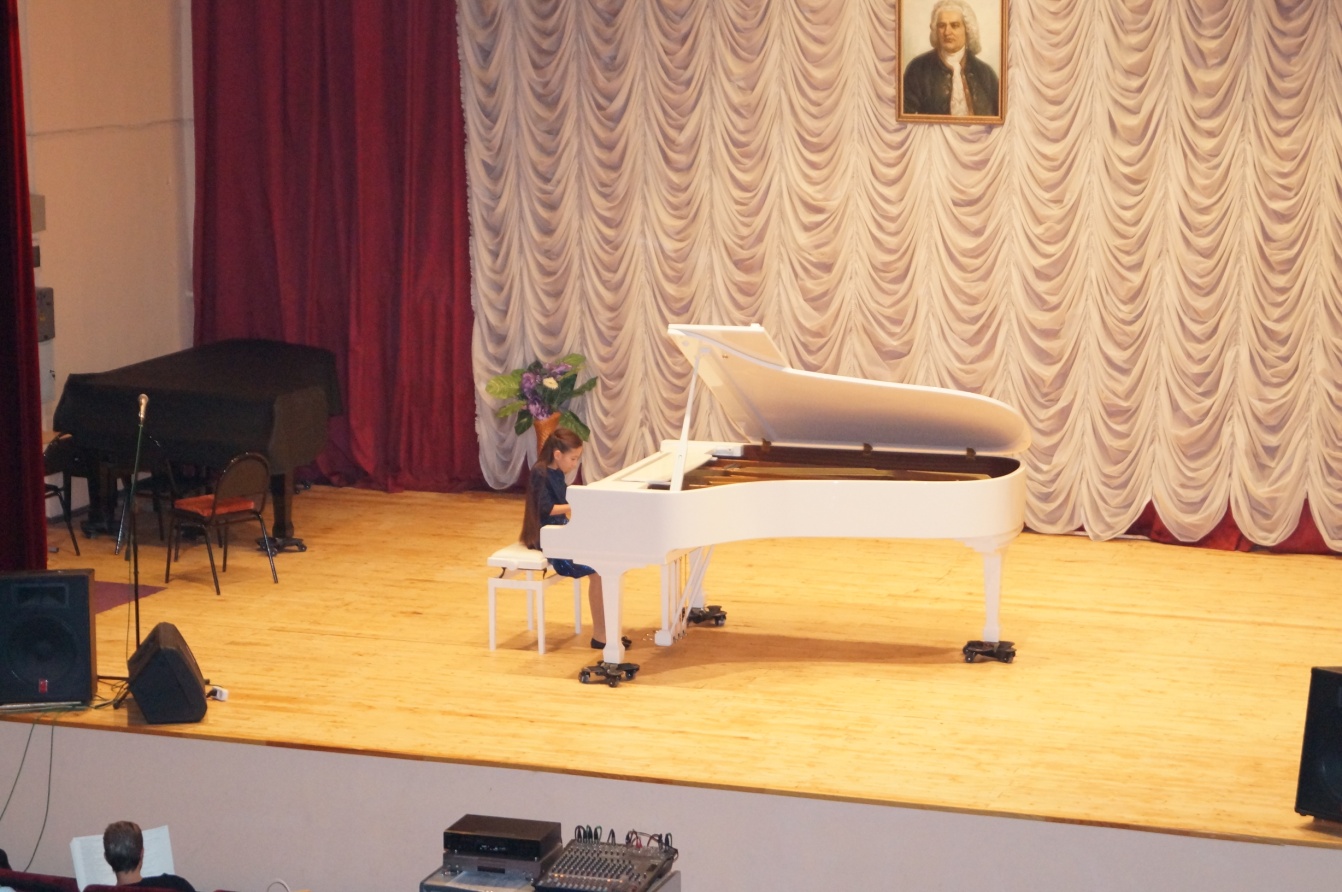 VI. Участники: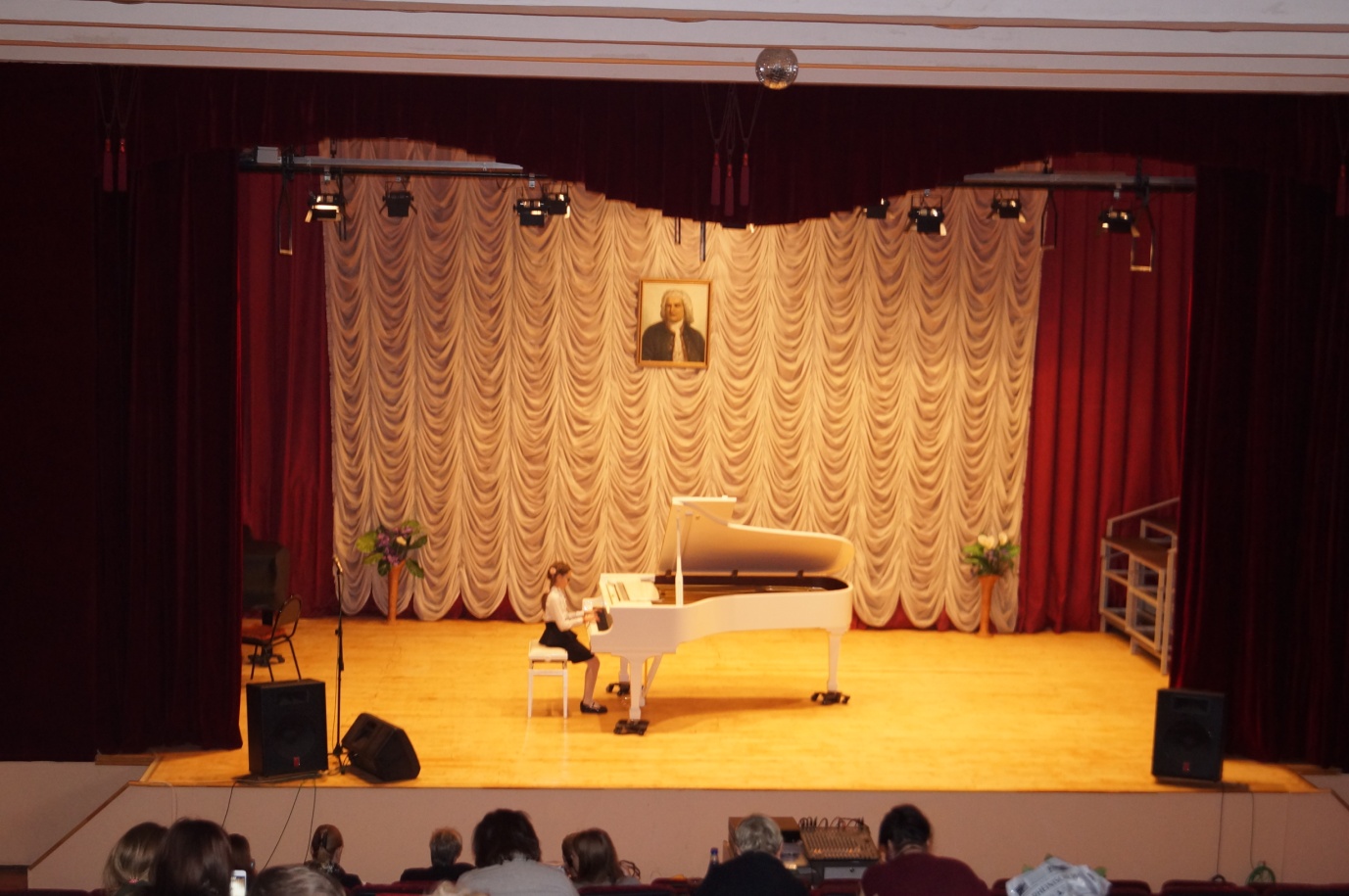 Номинация «Младшая группа»1-2 классы1.Анищук Софья – 2 классМОУ ДОД «Детская музыкальная школа» г.о. ЛыткариноПреподаватель: Маслова Ольга ВасильевнаПрограмма выступления:1. И.С. Бах Менуэт G-dur («Нотная тетрадь А.М. Бах», ред. Л. Розмана) 2. В. Коровицын  «Ветряные мельницы» из цикла «Музыкальное путешествие по странам Западной Европы». Нидерланды2.Алексеева Евдокия – 2 классМУДО «Детская школа искусств №5» г. ВоскресенскПреподаватель: Богдан Лариса ВикторовнаПрограмма выступления:1. И.С. Бах «Маленькая прелюдия» d-moll 2. Д. Картни «Сирень» C-dur3.Бухарина Василина – 2 классМАУДО «Детская школа искусств г. Видное» г. ВидноеПреподаватель: Самохина Людмила АнатольевнаПрограмма выступления:1. И.С. Бах «Маленькая прелюдия» С-dur2. А. Гречанинов «Звездная ночь»4.Волков Денис – 1 классМБУ ДО «Детская школа искусств №8» г.о. БалашихаПреподаватель: Ренёва Светлана ВладимировнаПрограмма выступления:1. И.С. Бах «Маленькая прелюдия» g-moll2. А. Лядов «Багатель» №1, ор.53, H-dur5.Гольдберг Марк – 2 классМАУ ДО Одинцовская детская школа искусств «Классика» г. ОдинцовоПреподаватель: Крайдуба Галина МихайловнаПрограмма выступления:1. И.С. Бах 2-х голосная инвенция F-dur2. П. Чайковский «Ноктюрн» соч.19, №4 cis-moll6.Захаренко Елизавета – 2 классМУДО «Детская школа искусств №4» г.о. ЛюберцыПреподаватель: Погорелова Нина ДемьяновнаПрограмма выступления:1. И.С. Бах «Маленькая прелюдия» g-moll2. П. Чайковский «Старинная французская песенка»7.Кича Мария – 2 классМБУДО «Детская музыкальная школа» г.о. ДзержинскийПреподаватель: Худякова Ирина ГлебовнаПрограмма выступления:1. И.С. Бах «Маленькая прелюдия» c-moll2. К. Дебюсси «Маленький негритенок»8.Козлова Варвара – 1 классМБУ ДО «Детская школа искусств им. Г.В. Свиридова» г.о. БалашихаПреподаватель: Махмудова Галина ГафуровнаПрограмма выступления:1. И.С. Бах  «Прелюдия» C-dur №2 из цикла «Маленькие прелюдии и фуги» 2. П. Чайковский «Мазурка» из «Детского альбома» соч.39 №10 d-moll9.Козлова Татьяна – 2 классМБУДО «Сергиевская детская школа искусств» пос. СергиевскийПреподаватель: Парамонова Софья НиколаевнаПрограмма выступления:1. И.С. Бах «Менуэт» d-moll из «Нотной тетради А.М. Бах»2. А. Гречанинов «Моя лошадка»10.Конунова Анастасия – 2 классМУ ДО «Детская школа искусств №1» г.о. ЛюберцыПреподаватель: Левина Ирина ВикторовнаПрограмма выступления:1. И.С. Бах «Маленькая прелюдия» d-moll2. Ш. Майер «Пьеса»11.Кулешова Елена – 2 классМУДО Детская музыкальная школа №1 г. РаменскоеПреподаватель: Леоненко Наталья ГрайровнаПрограмма выступления:1. И.С. Бах «Маленькая прелюдия» F-dur2. А. Лядов «Багатель» №1, ор.5312.Мискарян Лиана – 2 классМБУДО «Детская школа искусств пос. Володарского» пос. ВолодарскогоПреподаватель: Давыдова Александра ВалерьевнаПрограмма выступления:1. И.С. Бах 2-х голосная инвенция B-dur2. А. Хачатурян «Андантино» с-moll13.Свинцов Иосиф – 2 классМБОУДО Менделеевская детская школа искусств г.п. Менделеево Преподаватель: Сырова Татьяна ИвановнаПрограмма выступления:1. И.С. Бах «Менуэт» G-dur из «Нотной тетради А.М. Бах»2. Н. Мордасова 2джазовые миниатюры («Буги-вуги», «Давным-давно»)14.Тайницкий Лев  – 2 классМУДО «Озёрская детская школа искусств» г. Озёры  Преподаватель: Тайницкая Елена АнатольевнаПрограмма выступления:1. И.С. Бах «Маленькая прелюдия» №4 D-dur из « 6 маленьких прелюдий»2. C. Прокофьев «Тарантелла» d-moll из цикла «Детская музыка» соч. 6515.Шарова Ангелина – 2 классМБУДО «Детская музыкальная школа №1» г. МожайскПреподаватель: Шелест Марина НиколаевнаПрограмма выступления:1. И.С. Бах «Менуэт» G-dur из «Нотной тетради А.М. Бах»2. И. Парфёнов «Белочка» g-mollНоминация «Средняя группа I»3-4 классы1.Андросова Александра – 4 классМБУ ДО «Детская школа искусств пос. Володарского» пос. ВолодарскогоПреподаватель: Синчуковская Ольга АнатольевнаПрограмма выступления:1. И.С. Бах  2-х голосная инвенция  F-dur2. C. Рахманинов «Пьеса-фантазия» g-moll2.Воробьева Арина – 4 классМУДО Детская музыкальная школа №1 г. РаменскоеПреподаватель: Краснова Светлана ВладиславовнаПрограмма выступления:1. И.С. Бах «Ария» из Французской сюиты с-moll2. Г. Свиридов «Веселый марш»3.Галанина Мария – 4 классМОУ ДОД «Детская музыкальная школа» г.о. Лыткарино  Преподаватель: Кашинцева Надежда ГлебовнаПрограмма выступления:1. И.С. Бах  2-х голосная инвенция  B-dur2. О. Мериканто «Вальс в стиле Ф. Шопена»4.Горностаева Софья – 4 классМУДО «Озёрская детская школа искусств» г. Озёры  Преподаватель: Авдеева Елена АлександровнаПрограмма выступления:1. И.С. Бах  2-х голосная инвенция  B-dur2. C. Рахманинов «Пьеса-фантазия» g-moll5.Дмитренко Серафима – 3 классМБУДО Жуковская детская школа искусств №1 г.о. ЖуковскийПреподаватель: Романцова Ирина ВасильевнаПрограмма выступления:1. И.С. Бах «Маленькая прелюдия» 2ч.  c-moll2. А. Курченко «Танец заводных игрушек»6.Железнов Лев – 4 классМАОУ ДО «Детская школа искусств имени Н.Н. Калинина» г. ШатураПреподаватель: Баркова Наталья ВасильевнаПрограмма выступления:1. И.С. Бах 3-х голосная инвенция №13 а-moll2. К. Дебюсси «Кукольный кэк-уок» из фортепианной сюиты «Детский уголок»7.Исакова Вероника – 4 классМБУДО «Детская музыкальная школа» г.о. ДзержинскийПреподаватель: Петинова Татьяна ВикторовнаПрограмма выступления:1. И.С. Бах 3-х голосная инвенция E-dur2. Ф. Мендельсон «Пьеса» g-moll8.Ленкина Варвара – 3 классМАУДО «Детская школа искусств города Видное»  г. ВидноеПреподаватель: Шалягина Евгения ИгоревнаПрограмма выступления:1. И.С. Бах 2-х голосная инвенция С-dur2. К. Дебюсси «Маленький негритенок»9.Маркина Алёна – 4 классМУДО «Детская школа искусств №4» г.о. ЛюберцыПреподаватель: Бурганская Евгения ИльиничнаПрограмма выступления:1. И.С. Бах «Прелюдия и фуга»  В-dur, I том ХТК2. Л. Десятников «Водевиль» из сюиты «Отзвуки театра»10.Михник Егор – 3 классМБОУДО Менделеевская детская школа искусств г.п. МенделеевоПреподаватель: Колосова Светлана ВадимовнаПрограмма выступления:1. И.С. Бах «Прелюдия и фуга»  В-dur, I том ХТК2. А. Копленд Юмористическое скерцо «Кот и мышь»11.Полеводова Анна – 3 классМОУ ДОД «Детская музыкальная школа» г.о. Лыткарино  Преподаватель: Куликова Татьяна ИвановнаПрограмма выступления:1. И.С. Бах  2-х голосная инвенция  №14 F-dur2. М. Глинка «Мазурка» F-dur12.Пронько Анастасия – 3 классМБУДО «Детская школа искусств №7 пос. Реммаш» пос. РеммашПреподаватель: Малыганова Людмила ИвановнаПрограмма выступления:1. И.С. Бах «Маленькая прелюдия»  F-dur2. C. Баневич «Солдатик и балерина» a-moll13.Приходько Сергей – 4 классМАУДО «Хоровая школа мальчиков и юношей «Дубна» г.о. ДубнаПреподаватель: Иванова Ульяна ЮрьевнаПрограмма выступления:1. И.С. Бах  «Прелюдия и фуга» d-moll, I часть ХТК2. Р. Щедрин «Играем оперу Россини» C-dur14.Погосбекян Валерия – 4 классМБУ ДО «Домодедовская детская школа искусств» филиал «Аэропортовская детская музыкальная школа» г.о. ДомодедовоПреподаватель: Чуфистова Наталья ПавловнаПрограмма выступления:1. И.С. Бах 2-х голосная инвенция а-moll2. А. Лепин «Погоня» c-moll15.Ригель Виктория – 3 классМУДО «Детская музыкальная школа №2» г.о. ЛюберцыПреподаватель: Михайлова Наталья АлексеевнаПрограмма выступления:1. И.С. Бах «Сарабанда из французской сюиты» d-moll2. А. Гладковский «Паяц» G-dur16.Романова Анастасия – 3 классМБУ ДО «Детская школа искусств №4» г.о. БалашихаПреподаватель: Имангулова Ирина НаиловнаПрограмма выступления:1. И.С. Бах 2-х голосная инвенция  F-dur2. Р. Глиэр «В полях» Е-dur17.Рыбаков Леонид – 3 классМБУ ДО «Детская школа искусств №8» г.о. БалашихаПреподаватель: Ренёва Светлана ВладимировнаПрограмма выступления:1. И.С. Бах  «Гавот» из французской сюиты №5 G-dur2. А. Лядов «Багатель» №2, ор.53, G-dur18.Синицына Виктория – 3 классМУДО «Детская школа искусств №2» г.о. ЛюберцыПреподаватель: Водчаева Маргарита АлександровнаПрограмма выступления:1. И.С. Бах «Маленькая прелюдия №12» а-moll2. В. Косенко «Балетная сцена» f-moll19.Тютликова Анастасия – 4 классМБУ ДО «Домодедовская детская школа искусств» филиал «Константиновская детская музыкальная школа» г.о. ДомодедовоПреподаватель: Есина Татьяна ЮрьевнаПрограмма выступления:1. И.С. Бах  «Маленькая прелюдия  №4» D-dur из 6-ти маленьких прелюдий  2. C. Борткевич «На санках»  из цикла «Маленький путешественник»20.Чекина Юлия – 4 классМБУ ДО «Детская школа искусств №3» г.о. МытищиПреподаватель: Корикова Елена БорисовнаПрограмма выступления:1. И.С. Бах «Маленькая фуга»  G-dur2. В. Коровицын «В четверг после дождя»21.Черникова Елизавета – 4 классМБУ ДО Детская школа искусств  г.о. КраснознаменскПреподаватель: Банникова Резеда ЗульфаровнаПрограмма выступления:1. И.С. Бах 2-х голосная инвенция  а-moll2. Р. Щедрин «Юмореска»22.Шариф-Заде Лолита – 4 классМОУ ДОД «Детская музыкальна школа» г.о. ЛыткариноПреподаватель: Гончарова Анастасия АлександровнаПрограмма выступления:1. И.С. Бах 3-х голосная инвенция  h-moll2. Э. Григ «Поэтическая картинка» е-moll23.Штуко Михаил – 3 классМАУДО «Детская музыкальная школа №2» г.о. РеутовПреподаватель: Махно Олеся ВладимировнаПрограмма выступления:1. И.С. Бах 2-х голосная инвенция  Е-dur2. Р. Леденёв «Штурм снежной крепости»24.Янгирова Дарья – 3 классМБУ ДО «Детская хоровая школа «Подлипки» им. Б.А. Толочкова»  г.о. КоролёвПреподаватель: Македонская Татьяна ЮрьевнаПрограмма выступления:1. И.С. Бах Аллеманда из Французской сюиты №4 Es-dur2. А. Хачатурян «Подражание народному»Номинация «Средняя группа II»классы1.Балагуровская Кристина – 5 классМБУДО «Детская школа искусств №1 им. Г.В. Свиридова» г.о. БалашихаПреподаватель: Шакина Ия АлександровнаПрограмма выступления:1. И.С. Бах «Куранта» из французской сюиты №5 G-dur. 2. Г. Свиридов «Дождик»2.Булавка Егор – 5 классМАУДО «Детская школа искусств г. Видное» г. ВидноеПреподаватель: Самохина Людмила АнатольевнаПрограмма выступления:1. И.С. Бах «Маленькая прелюдия» F-dur2. Э. Григ «Йольстерский танец»3.Гордеева Дарья – 6 классМАУ ДО Одинцовская детская школа искусств «Классика» г. ОдинцовоПреподаватель: Тафинцева Инна ЕфимовнаПрограмма выступления:1. И.С. Бах «Прелюдия и фуга» а-moll2. И. Метнер Канцона - серенада из цикла «Забытые мотивы» ор.38, №64.Журавлева Мария – 6 классМБУ ДО «Детская музыкальная школа» г.о. ДзержинскийПреподаватель: Алкачева Алла АфанасьевнаПрограмма выступления:1. И.С. Бах «Прелюдия и фуга» G-dur,  II том ХТК2. Э. Лекуона «Малагуэнья»5.Киселёв Святослав – 5 классМУДО «Детская музыкальная школа №2» г.о. ЛюберцыПреподаватель: Власкина Ирина ВалерьевнаПрограмма выступления:1. И.С. Бах 3-х голосная инвенция E-dur2. А. Глазунов «Мазурка» G-dur6.Козлова Екатерина – 5 классМБУ ДО «Домодедовская детская школа искусств» Филиал «Аэропортовская детская музыкальная школа» г.о. ДомодедовоПреподаватель: Трошина Любовь СергеевнаПрограмма выступления:1. И.С. Бах 3-х голосная инвенция Е-dur2. Р. Шуман  «Порыв» из цикла «Фантастические пьесы»7.Круглова Виктория – 5 классМБУДО «Детская школа искусств пос. Володарского» пос. ВолодарскогоПреподаватель: Давыдова Александра ВалерьевнаПрограмма выступления:1. И.С. Бах «Прелюдия и фуга» d-moll, I том ХТК2. П. Чайковский «Колыбельная песня» переложение автора8.Носаченко Иван – 5 классМУ ДО «Детская школа искусств №2»  г.о. ЛюберцыПреподаватель: Литвиненко Наталья ВасильевнаПрограмма выступления:1. И.С. Бах 3-х голосная инвенция d-moll2. Ф. Лист «Юношеский этюд» ор. №1 С-dur9.Морозова Анастасия – 6 классМАОУ ДО «Детская школа искусств имени Н.Н. Калинина» г. ШатураПреподаватель: Теленова Татьяна ЕвгеньевнаПрограмма выступления:1. И.С. Бах «Прелюдия и фуга» d-moll, I том ХТК2. А. Лядов «Прелюдия» Des-dur10.Пайдютова Анастасия – 5 классМБУ ДО «Мытищинская детская музыкальная школа»  г.о. МытищиПреподаватель: Чубакова Татьяна НиколаевнаПрограмма выступления:1. И.С. Бах «Прелюдия и фуга» Fis-dur, I том ХТК2. Э. Григ «Минувшие дни»11.Пахомова Алиса – 5 классМБУ ДО Детская школа искусств им. В.К. Андреева  г. КотельникиПреподаватель: Борбей Людмила ЮрьевнаПрограмма выступления:1. И.С. Бах 3-х голосная инвенция h-moll2. Ф. Пуленк «Вальс»12.Потапенков Илья – 5 классМУ ДО «Детская музыкальная школа №1»  г.о. ПодольскПреподаватель: Шеленкова Наталья АндреевнаПрограмма выступления:1. И.С. Бах Аллеманда из Французской сюиты с-moll2. Р. Глиэр «Мелодия» соч.99  В-dur13.Ртищева София – 6 классМБУ ДО «Домодедовская детская школа искусств» Филиал «Константиновская детская музыкальная школа» г.о. ДомодедовоПреподаватель: Поддубная Елена ВладимировнаПрограмма выступления:1. И.С. Бах «Прелюдия и фуга» В-dur,  I том ХТК2. С. Рахманинов «Вальс» соч. 10, №2 А-dur14.Сергеева Виктория – 6 классМУДО «Детская школа искусств №4» г. Воскресенск Преподаватель: Строкова Ольга БорисовнаПрограмма выступления:1. И.С. Бах «Французская сюита» №3 h-moll «Менуэт»2. С. Прокофьев «Вальс» (Детская музыка)15.Суханова Юлия – 5 классМБУДО Жуковская детская школа искусств №1 г.о. ЖуковскийПреподаватель: Козлова Надежда ПетровнаПрограмма выступления:1. И.С. Бах 3-х голосная инвенция c-moll2. Э. Григ ор.3 «Поэтическая картинка №3» c-moll16.Устьева Полина – 5 классМУДО «Детская музыкальная школа»  г.о. Павловский ПосадПреподаватель: Мишина Ольга ЕвгеньевнаПрограмма выступления:1. И.С. Бах 3-х голосная инвенция а-moll2. А. Караманов «Танец» с-moll17.Юхневич Яна – 6 классМУДО «Красногорская детская музыкальная школа» г.о. КрасногорскПреподаватель: Еникеева Раиса АсхатовнаПрограмма выступления:1. И.С. Бах «Прелюдия и фуга» G-dur, II том ХТК2. М. Мусоргский «Балет невылупившихся птенцов» из цикла «Картинки с выставки»Номинация «Старшая группа»7-8 классы1.Горячева Ангелина – 7 классМУ ДО «Детская школа искусств им. Я. Флиера»  г. Орехово-ЗуевоПреподаватель: Новичкова Анна ВсеволодовнаПрограмма выступления:1. И.С. Бах «Прелюдия и фуга» As-dur, I том ХТК2. С. Прокофьев «Сарказм №1» соч.172.Картамышева Юлия – 7 классМБУДО «Сергиевская детская школа искусств» п. СергиевскийПреподаватель: Пальцева Наталья ФёдоровнаПрограмма выступления:1. И.С. Бах «Прелюдия и фуга №2» с-moll, I том ХТК2. А. Курнавин «Колыбельная – сказка»3.Клетнова Александра – 7 классМУДО «Красногорская детская музыкальная школа» г.о. КрасногорскПреподаватель: Еникеева Раиса АсхатовнаПрограмма выступления:1. И.С. Бах «Прелюдия и фуга» с-moll, I том ХТК2. А. Скрябин «Прелюдия» es-moll ор.16,  «Прелюдия» с-moll ор.114.Козина Мария – 7 классМАУДО «Детская музыкальная школа» г.о. ЭлектростальПреподаватель: Димитрович Татьяна ГригорьевнаПрограмма выступления:1. И.С. Бах «Прелюдия и фуга» d-moll, II том ХТК2. Ф. Шопен «Вальс» e-moll №145.Овдиенко Максим – 7 классМУДО «Детская музыкальная школа»  г.о. Павловский ПосадПреподаватель: Ильинская Светлана АлександровнаПрограмма выступления:1. И.С. Бах «Прелюдия и фуга» fis-moll, II том ХТК2. Й. Брамс «Интермеццо» ор. 117 №2 b-moll6.Ропот Анна – 7 классМБУ ДО «Мытищинская детская музыкальная школа»  г.о. МытищиПреподаватель: Долгих Елена ИвановнаПрограмма выступления:1. И.С. Бах «Прелюдия и фуга» d-moll, II том ХТК2. Р. Шуман «Порыв» из цикла «Фантастические пьесы»7.Рыбакова Виктория – 8 классМУ ДО «Детская школа искусств «Лира» г. ВоскресенскПреподаватель: Назарова Виктория ИосифовнаПрограмма выступления:1. И.С. Бах «Прелюдия и фуга» d-moll, II том ХТК2. А. Скрябин «Три прелюдии» (№1,2,5) соч. 118.Тимошкина Александра – 7 классМОУ ДОД «Детская музыкальная школа» г.о. ЛыткариноПреподаватель: Маслова Ольга ВасильевнаПрограмма выступления:1. И.С. Бах «Прелюдия и фуга» d-moll, I том ХТК2. П. Чайковский Охота (из цикла «Времена года» - Сентябрь)9.Франгулов Михаил – 8 классМУ ДО «Егорьевская детская школа искусств» г.о. ЕгорьевскПреподаватель: Енгалычева Ирина АлексеевнаПрограмма выступления:1. И.С. Бах «Прелюдия и фуга» gis-moll, I том ХТК2. Р. Шуман «Порыв»Председатель МКУ «Комитет по делам культуры, молодежи, спорта и туризма города Лыткарино»О.В. КленоваДата проведенияМесто проведения10 февраля 2018г.Муниципальное образовательное учреждение дополнительного образования детей «Детская музыкальная школа» г.о. Лыткарино№ п/пНоминацияКоличество участников1Младшая группа152Средняя группа  I243Средняя группа II174Старшая группа9№ п/пНоминацияМуниципальное образование1Младшая группаЛыткарино, Воскресенск, Видное, Балашиха, Одинцово, Люберцы, Дзержинский, пос. Сергиевский, Раменское, пос. Володарского, г.п. Менделеево, Можайск, Озёры2Средняя группа  Iпос. Володарского, Раменское, Лыткарино, Озёры, Жуковский, Шатура, Дзержинский, Видное, Люберцы, г.п. Менделеево, пос. Реммаш, Дубна, Домодедово, Балашиха, Домодедово, Мытищи, Краснознаменск, Реутов, Королев3Средняя группа IIБалашиха, Видное, Одинцово, Дзержинский, Люберцы, Домодедово, пос. Володарского, Шатура, Мытищи, Котельники, Подольск, Домодедово, Воскресенск, Жуковский, Павловский Посад, Красногорск4Старшая группаОрехово-Зуево, п. Сергиевский, Красногорск,  Электросталь, Павловский Посад, Мытищи,  Воскресенск, Лыткарино, Егорьевск№ п/пФИО полностьюЗвание1Вершинина Ирина Григорьевназаведующая кафедрой "Фортепиано. Орган". ГМПИ имени М.М. Ипполитова - Иванова, Заслуженный работник культуры РФ, профессор, лауреат премии фонда "Русское исполнительское искусство"2Немсицверидзе Нанули Михайловналауреат международных конкурсов, доцент РАМ им. Гнесиных3Корохова Оксана Игоревналауреат международных конкурсов, доцент ГМПИ имени М.М. Ипполитова-Иванова№ п/пМуниципальное образованиеШколаНоминацияФИО ученикаФИО преподавателя1г. ОдинцовоМАУ ДО Одинцовская детская школа искусств «Классика» I местоМладшая группаГольдберг МаркКрайдуба Галина Михайловна2г. ВоскресенскМУДО «Детская школа искусств №5» II местоМладшая группаАлексеева ЕвдокияБогдан Лариса Викторовна3г.о. ЛюберцыМУДО «Детская школа искусств №1» III местоМладшая группаКонунова Анастасия Левина Ирина Викторовна4г.о. ЛыткариноМОУ ДОД «Детская музыкальная школа»IместоСредняя группа IШариф-Заде ЛолитаГончарова Анастасия Александровна5г.п. МенделеевоМБОУДО Менделеевская детская школа искусствIIместоСредняя группа IМихник ЕгорКолосова Светлана Вадимовна6г.о. ЛюберцыМУДО «Детская школа искусств №4»IIместоСредняя группа IМаркина АленаБурганская Евгения Ильинична7пос. ВолодарскогоМБУ  ДО «Детская школа искусств пос. Володарского» IIIместоСредняя группа IАндросова АлександраСинчуковская Ольга Анатольевна8г. ВидноеМАУДО «Детская школа искусств города Видное»IIIместоСредняя группа IЛенкина ВарвараШалягина Евгения Игоревна9г. ШатураМАОУ ДО «Детская школа искусств им. Н.Н. Калинина»IIIместоСредняя группа IЖелезнов ЛевБаркова Наталья Васильевна10г.о. МытищиМБУ ДО «Мытищинская детская музыкальная школа» Гран-ПриСредняя группа IIПайдютова АнастасияЧубакова Татьяна Николаевна11г.о. Павловский ПосадМУДО «Детская музыкальная школа» IместоСредняя группа IIУстьева ПолинаМишина Ольга Евгеньевна12г. ДзержинскийМБУ ДО «Детская музыкальная школа» III местоСредняя группа IIЖуравлева Мария Алкачева Алла Афанасьевна13г. ОдинцовоМАУ ДО Одинцовская детская школа искусств «Классика»III местоСредняя группа IIГордеева ДарьяТафинцева Инна Ефимовна14г.о. Павловский ПосадМУ ДО «Детская музыкальная школа» IIместоСтаршая группаОвдиенко МаксимИльинская Светлана Александровна15г.о. МытищиМБУ ДО  «Мытищинская детская музыкальная школа»IIIместоСтаршая группаРопот АннаДолгих Елена Ивановна